              Об определении специальных мест для размещения печатных агитационных материалов при проведении выборов Главы Республики Башкортостан и депутатов Совета сельского поселения Бурлинский сельсовет МР Гафурийский район Республики Башкортостан  08 сентября 2019 года     В соответствии с п.7 ст.54 Федерального закона  от 12.06.2002 г. № 67-ФЗ «Об основных гарантиях избирательных прав и права на участие в референдуме граждан Российской Федерации», ч.8 ст.67 Кодекса Республики Башкортостан «О выборах»  от 06.12.2006 года № 380-з  Администрация сельского поселения Бурлинский сельсовет МР Гафурийский район РБ                                                                          постановляет:1.Утвердить перечень специальных мест для размещения агитационных материалов при проведении выборов Главы Республики Башкортостан и депутатов Совета сельского поселения Бурлинский сельсовет МР Гафурийский район Республики Башкортостан 08 сентября 2019 года на территории сельского поселения Бурлинский сельсовет согласно приложению.2.Агитационный материалы на иные здания, сооружения, объектах и помещениях могут вывешиваться (расклеиваться, размещаться) с согласия и на условиях собственников, владельцев указанных объектов.3.Запрещается вывешивать (расклеивать, размещать) агитационные материалы на памятниках, обелисках, зданиях, сооружениях и в помещениях, имеющих историческую, культурную и архитектурную ценность, а также в зданиях и помещениях избирательной комиссии, в помещениях для голосования и на расстоянии менее 50 метров от входа в них.4.Настоящее постановление обнародовать на информационных стендах и разместить на сайте сельского поселения. Глава сельского поселенияБурлинский сельсовет                                                                                         А.К.Хайретдинов                                                                                                           Приложение                                                                                                 к постановлению администрации                                                                                                 сельского поселения Бурлинский                                                                                                 сельсовет МР Гафурийский район РБ                                                                                                 от «06»  августа  2019 года  № 83ПереченьОбъектов для размещения агитационного материала на территории сельского поселения Бурлинский сельсовет МР Гафурийский район РБ           КАРАР«06» август 2019й.№ 83ПОСТАНОВЛЕНИЕ«06» августа 2019г. БАШКОРТОСТАН РЕСПУБЛИКАНЫГАФУРИ РАЙОНЫ МУНИЦИПАЛЬ РАЙОНЫБУРЛЫ АУЫЛ СОВЕТЫАУЫЛ БИЛӘМӘНЕХАКИМИӘТЕ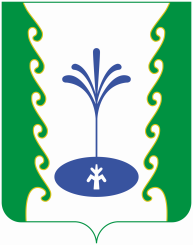 РЕСПУБЛИКА БАШКОРТОСТАН              АДМИНИСТРАЦИЯСЕЛЬСКОГО ПОСЕЛЕНИЯ БУРЛИНСКИЙ СЕЛЬСОВЕТМУНИЦИПАЛЬНОГО РАЙОНАГАФУРИЙСКИЙ РАЙОН№ п/пНаименование и адрес объекта, около которого ( в котором) находится место для размещения материаловМесто для размещения материалов1с.Бурлы, ул.Казанская,22 (здание МОБУ СОШ с.Бурлы)Информационный стенд для размещения объявлений2с.Бурлы, ул.Казанская,24 ( около магазина «Бурлы»)Информационный стенд для размещения объявлений3с.Курмантау, ул.Молодежная,26а ( ИП Халилова Р.З.)Информационный стенд для размещения объявлений4с.Курмантау, ул.Партизанская,27а (ИП Фаткуллин Х.Ш)Информационный стенд для размещения объявлений5д.Баимбетово, ул.Партизанская,25 (ИП Хисматуллин Ф.Н.)Информационный стенд для размещения объявлений6Д.Явгильды, ул.Центральная,26 а ( ИП Султанмуратова И.Р.)Информационный стенд для размещения объявлений7С.Бурлы, ул.Казанская,24 (ИП Хужаев А.Ж)Информационный стенд для размещения объявлений